В соответствии с Федеральным законом от 30.12.2020 № 518-ФЗ «О внесении изменений в отдельные законодательные акты Российской Федерации» администрацией Снежинского городского округа Челябинской области проводятся мероприятия по выявлению правообладателей ранее учтенных объектов недвижимости (земельных участков, зданий, сооружений, объектов незавершенного строительства, помещений).Администрация Снежинского городского округа уведомляет, что19 января 2023 года в период с 9.30 час. до 10.00 час. будет проводиться осмотр в отношении ранее учтенного объекта недвижимости – Модульная газовая котельная детского сада №9" в жилом районе "Поселок Сокол" (кадастровый номер 74:40:0000000:1841), расположенного по адресу:Челябинская (обл), Снежинск (г.), "Модульная газовая котельная детского сада №9" в жилом районе "Поселок Сокол"Осмотр будет осуществляться рабочей комиссией, утвержденной распоряжением администрации Снежинского городского округа от 11.06.2021 №167-р (с изм. от 24.08.2021 №229-р).По всем вопросам обращаться в комитет по управлению имуществом по адресу: Челябинская обл., г. Снежинск, ул. Свердлова, д. 1, каб. № 1, 2, тел.: 8 (34146) 3-04-22, 2-43-97.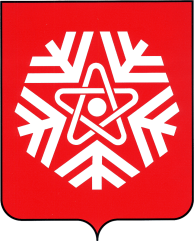 УВЕДОМЛЕНИЕ О ПРОВЕДЕНИИ ОСМОТРА (ОСМОТРОВ) ОБЪЕКТА (ОБЪЕКТОВ) НЕДВИЖИМОСТИ 74:40:0000000:1841